RIWAYAT HIDUPFIDELYA LOTE’, dilahirkan di Parigi Kabupaten Tana Toraja pada tanggal 25 Desember 1995, anak bungsu dari pasangan Ayahanda Agustinus Padang Lote’ dan Ibunda Maria Upa’. Penulis menyelesaikan pendidikan formal dari SD sampai SMA. Dimulai pada jenjang pendidikan di SD Inpres Bertingkat Melayu I Makassar pada tahun 2000-2003 dan berpindah di SD Inpres Tangkala II Makassar pada tahun 2004 dan tamat pada tahun 2006. Pada tahun 2006 juga, kembali melanjutkan pendidikan di SMP Negeri 36 Makassar dan tamat pada tahun 2009. Kemudian melanjutkan pendidikan di SMA Negeri 1 Mengkendek dan tamat pada tahun 2012. Dan pada tahun yang sama penulis melanjutkan pendidikan Strata Satu (S1) pada Prodi Pendidikan Guru Sekolah Dasar Fakultas Ilmu Pendidikan Universitas Negeri Makassar sampai Sekarang (2016). 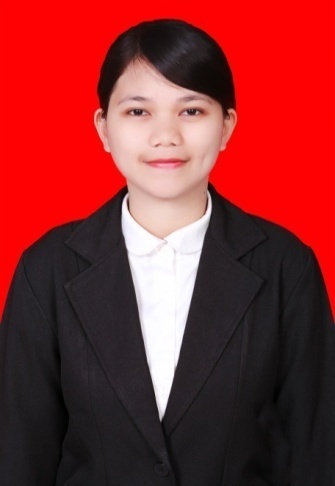 